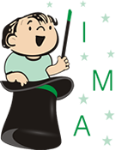 CARDÁPIO 01/10 A 05/10CARDÁPIO 08/10 A 12/10CARDÁPIO 15/10 A 19/10CARDÁPIO 22/10 A 26/10CARDÁPIO 29/10 A 31/10FRUTAS DA ÉPOCA - MÊS DE OUTUBRO: abacaxi, acerola, caju, manga, jabuticaba, laranja-pera, lima, maçã, mamão. Frutas como banana, maçã e mamão terá todos os meses do ano.OBSERVAÇÕES DO CARDÁPIO: 1) O cardápio poderá sofrer alterações devido à entrega da matéria-prima pelos fornecedores, sazonalidade e aceitação das crianças. 2) O arroz integral   será servido com 50% arroz parboilizado e 50% arroz integral. 3) As  sopas para os bebês serão amassadas. 4) No dia que não houver oferta de bebida será servido água. 5) Para o berçário não haverá adição de nenhum tipo de açúcar nos sucos e chás. 6) Para os maiores, os sucos e os chás, quando houver necessidade, serão adoçados com açúcar mascavo/ demerara/ mel em quantidade moderada. 7) Durante o inverno as bebidas serão servidas a temperatura ambiente ou levemente mornas. 8) As preparações serão temperadas com temperos naturais e sal de ervas. 9) No dia que tiver fruta no lanche será servido de 2 a 3 opções. 10) Berçário: maçã argentina, banana branca, pera argentina. 11) As papas serão amassadas com o garfo. NUTRICIONISTA RESPONSÁVEL ELABORAÇÃO DO CARDÁPIO: Larissa C. I de Zutter. CRN10 – 2127.REFEIÇÕESSEGUNDA-FEIRATERÇA-FEIRAQUARTA-FEIRAQUINTA-FEIRASEXTA-FEIRACAFÉ DA MANHÃBiscoito caseiros de aveia , mel e uvas passasChá de maçã e canelaPão integral  caseiro com creme de ricotaSuco de abacaxi, melão e gengibreTorradinha de pão francês com manteiga ghee, mussarela e oréganoSuco de maracujá com hortelãBanana, morango e abacaxi picados com linhaça douradaIogurte caseiro com melBolo de laranja sem açúcarChá de melissaIsento de lactose e ovoBiscoito sem leite e ovoChá de maçã e canelaPão caseiro com manteiga gheeSuco de abacaxi, melão e gengibreTorradinha de pão francês com manteiga ghee e oréganoSuco de maracujá com hortelãBanana, morango e abacaxi picados com linhaça douradaIogurte sem lactoseBiscoito sem leite e ovoChá de melissaBebêsMamãoMelãoAbacate com laranjaPeraBananaALMOÇOOvo mexido Arroz integral/ FeijãoTomate e pepinoEnsopadinho de carne moída e legumesArroz/ Farofa com açafrãoBeterraba cozida/ RepolhoPeixe assado na manteiga gheeArroz integral/ FeijãoCenoura cozida em palitos/ Pepino japonêsCarne bovina refogada com cebolaArroz integral/ FeijãoBrócolis/ Cenoura raladaCubinhos de frango enfarofadoPolenta/ ArrozBeterraba cozida/ Pepino japonêsIsento de lactose e ovoFrango refogadinhoArroz integral/ FeijãoTomate e pepinoEnsopadinho de carne moída e legumesArroz/ Farofa com açafrãoBeterraba cozida/ RepolhoPeixe assado na manteiga gheeArroz integral/ FeijãoCenoura cozida em palitos/ Pepino japonêsCarne bovina refogada com cebolaArroz integral/ FeijãoBrócolis/ Cenoura raladaCubinhos de frango enfarofadoPolenta/ ArrozBeterraba cozida/ Pepino japonêsBebêsOvo mexido Arroz integral papa/ FeijãoTomate e pepinoEnsopadinho de carne moída e legumesArroz papaBeterraba cozida/ RepolhoPeixe assado Arroz integral papa/ FeijãoCenoura cozida em palitos/ Pepino japonêsCarne bovina refogadinha com cebolaArroz integral papa/ FeijãoBrócolis/ Cenoura raladaCubinhos de frango enfarofadoPolentaBeterraba cozida/ Pepino japonêsLANCHE DA TARDEFrutas da estaçãoFrutas da estaçãoFrutas da estaçãoFrutas da estaçãoFrutas da estaçãoIsento de lactose e ovoFrutas da estaçãoFrutas da estaçãoFrutas da estaçãoFrutas da estaçãoFrutas da estaçãoBebêsBananaMangaMaçãAbacaxiMelãoJANTARPolenta à bolonhesaLentilha cremosa com legumes e frangoSopa de frango com macarrão de letrinhas e legumesEspaguete ao molho sugoBauru (pão caseiro com queijo, tomate e orégano – esquentar)Suco de frutasIsento de lactose e ovoPolenta à bolonhesaLentilha cremosa com legumes e frangoSopa de frango com legumesEspaguete de sêmola ao molho sugoFeijoadinha (arroz + feijão + iscas de carne + legumes)Bebês Polenta à bolonhesa + legumes amassadosLentilha cremosa com legumes e frangoSopa de frango com macarrão de letrinhas e legumesAletria ao molho sugoFeijoadinha (arroz papa + feijão + iscas de carne + legumes)REFEIÇÕESSEGUNDA-FEIRATERÇA-FEIRAQUARTA-FEIRAQUINTA-FEIRASEXTA-FEIRACAFÉ DA MANHÃBolinhas de polvilhoSuco integral de maçã sem adição de açúcarPão caseiro com banana e canela (aquecida)Água saborizadaMini biscoito de arroz com requeijão caseiroSuco de laranja, couve e gengibreBolo integral de cenoura Chá de erva-cidreiraFERIADOIsento de lactose e ovoBiscoito sem leite e ovoSuco integral de maçã sem adição de açúcarPão caseiro com banana e canela (aquecida)Água saborizadaMini biscoito de arroz manteiga gheeSuco de laranja, couve e gengibreBiscoito sem leite e ovoChá de erva-cidreiraFERIADOBebêsMelãoAbacaxiMaçãMangaFERIADOALMOÇOOvo mexido com tempero verde, brócolis e gergelimArroz/ FeijãoAlface/ TomateEspaguete à bolonhesa com parmesão raladoFeijão branco/ Cenoura raladaFrango assadoArroz integral/ feijãoRepolho/ Beterraba cozidaCarne de panela com cenoura em rodelasPurê de aipim/ ArrozCouve-flor com tomate cereja e linhaça douradaFERIADOIsento de lactose e ovoPicadinho de frango com molho e legumesArroz/ FeijãoAlface/ TomateEspaguete de sêmola à bolonhesa Feijão branco/ Cenoura raladaFrango assadoArroz integral/ feijãoRepolho/ Beterraba cozidaCarne de panela com cenoura em rodelasPurê de aipim (sem leite)/ ArrozCouve-flor com tomate cereja e linhaça douradaFERIADOBebêsOvo mexido com tempero verde, brócolis e gergelimArroz papa/ FeijãoAlface/ TomateAletria à bolonhesa Feijão branco/ Cenoura raladaFrango assado e desfiadoArroz  integral papa/ FeijãoRepolho/ Beterraba cozidaCarne de panela com cenoura em rodelasPurê de aipim/ ArrozCouve-flor com tomate cereja e linhaça douradaFERIADOLANCHE DA TARDEFrutas da estaçãoFrutas da estaçãoFrutas da estaçãoFrutas da estaçãoFERIADOIsento de lactose e ovoFrutas da estaçãoFrutas da estaçãoFrutas da estaçãoFrutas da estaçãoFERIADOBebêsBananaPeraAbacate com laranjaMelãoFERIADOJANTARPolenta + iscas de carne com legumes Risoto (arroz com quinoa,  frango desfiado, abóbora e ervilha)Sopa de carne com macarrão de letrinhas e legumesPão francês com hambúrguer nutritivo de carne, alface e tomateSuco de frutasFERIADOIsento de lactose e ovoPolenta + iscas de carne com legumes Risoto (arroz com quinoa,  frango desfiado, abóbora e ervilha)Sopa de carne com legumesPão francês com hambúrguer nutritivo de carne (sem ovo), alface e tomateSuco de frutasFERIADOBebês Polenta + iscas de carne com legumes Risoto baby (arroz papa com quinoa, frango desfiado, abóbora e ervilha)Sopa de carne com aletria e legumesPurê de batata e cenoura com molho de frangoFERIADOREFEIÇÕESSEGUNDA-FEIRATERÇA-FEIRAQUARTA-FEIRAQUINTA-FEIRASEXTA-FEIRACAFÉ DA MANHÃCookies integrais caseiros de cacauSuco de laranjaMaçã com canela em póIogurte caseiro com melPão caseiro com manteiga ghee e queijoSuco de abacaxi com mangaCuca de banana com farofaChá de erva-doce Torradinha integral com requeijão caseiroLeite batido com banana e frutas vermelhasIsento de lactose e ovoBiscoito sem leite e ovoSuco de laranjaMaçã com canela em póIogurte sem lactosePão caseiro com manteiga gheeSuco de abacaxi com mangaBiscoito sem leite e ovoChá de erva-doce Pão caseiro com manteiga gheeLeite sem lactose batido com banana e frutas vermelhasBebêsMangaBananaPeraMamãoBanana com abacateALMOÇOOmelete com tomate e tempero verdeArroz/ feijãoTomate e pepino com gergelimRisoto (arroz, quinoa, frango, milho, ervilha, brócolis e cenoura)Alface/ Beterraba cozidaAlmôndegas assadas Arroz integral/ FeijãoCouve-flor/ Cenoura raladaBife aceboladoEspaguete com molho de tomate/ FarofaRepolho refogado/ TomateBisteca assadaArroz integral/ FeijãoBeterraba cozida/ Pepino picadinhoIsento de lactose e ovoEnsopadinho de carne moídaArroz/ feijãoTomate e pepino com gergelimRisoto (arroz, quinoa, frango, milho, ervilha, brócolis e cenoura)Alface/ Beterraba cozidaPicadinho de carneArroz integral/ FeijãoCouve-flor/ Cenoura raladaBife aceboladoEspaguete de sêmola com molho de tomate/ FarofaRepolho refogado/ TomateBisteca assadaArroz integral/ FeijãoBeterraba cozida/ Pepino picadinhoBebêsOmelete com tomate e tempero verdeArroz papa/ feijãoTomate e pepino com gergelimRisoto (arroz papa, quinoa, frango, milho, ervilha, brócolis e cenoura)Alface/ Beterraba cozidaAlmôndegas assadas Arroz integral/ FeijãoCouve-flor/ Cenoura raladaPicadinho de carneAletria com molho de tomate/ FarofaRepolho refogado/ TomateBisteca  assadaArroz integral papa/ FeijãoBeterraba cozida/ Pepino picadinhoLANCHE DA TARDEFrutas da estaçãoFrutas da estaçãoFrutas da estaçãoFrutas da estaçãoFrutas da estaçãoIsento de lactose e ovoFrutas da estaçãoFrutas da estaçãoFrutas da estaçãoFrutas da estaçãoFrutas da estaçãoBebêsMamão com laranjaMelãoBananaMangaMaçãJANTARTalharim à bolonhesaPolenta ao molho sugoCanjaPurê de aipim,  batata e abóbora  com molho de carne moídaPizza caseira de mussarela, milho e brócolisSuco de frutasIsento de lactose e ovoTalharim de sêmola à bolonhesaPolenta ao molho sugoCanjaPurê de aipim,  batata e abóbora (sem leite)   com molho de carne moídaCreme de batata salsa e legumes +  com frango desfiadoBebês Aletrai à bolonhesa + legumes amassadosPolenta ao molho sugoCanjaPurê de aipim,  batata e abóbora  com molho de carne moídaCreme de batata salsa e legumes +  com frango desfiadoREFEIÇÕESSEGUNDA-FEIRATERÇA-FEIRAQUARTA-FEIRAQUINTA-FEIRASEXTA-FEIRACAFÉ DA MANHÃBiscoito de gergelim  com creme de ricota  Suco de laranja com beterrabaPão caseiro integral com requeijão caseiroChá caseiro da casca da laranjaFrutas picadas (3 variedades)Rosquinha de polvilhoÁgua saborizadaPão caseiro com manteiga ghee e ovo mexidoSuco de maracujáBolo de laranjaChá de hortelãIsento de lactose e ovoBiscoito sem leite e ovo  Suco de laranja com beterrabaPão caseiro integral com requeijão caseiroChá caseiro da casca da laranjaFrutas picadas (3 variedades)Água saborizadaPão caseiro com manteiga gheeSuco de maracujáBiscoito sem leite e ovoChá de hortelãBebêsMamão com laranjaMelãoBananaMangaMaçãALMOÇOOvo mexido na manteiga gheeArroz integral/ FeijãoCenoura cozida em rodelas/ RepolhoEstrogonofe de carne com legumes (brócolis e cenoura)Arroz integral/ Purê de batataAlface/ TomatePeito de frango enfarofadoArroz / FeijãoBeterraba cozida/ Pepino japonêsCarne moída ensopada com legumesArroz/ Batata doceCouve-flor e cenoura cozidosFrango assadoArroz integral/ FeijãoCenoura ralada/ Beterraba cozidaIsento de lactose e ovoPicadinho de frango com cebolaArroz integral/ FeijãoCenoura cozida em rodelas/ RepolhoIscas de carne com legumesArroz integral/ Purê de batata (sem leite)Alface/ TomatePeito de frango enfarofadoArroz / FeijãoBeterraba cozida/ Pepino japonêsCarne moída ensopada com legumesArroz/ Batata doceCouve-flor e cenoura cozidosFrango assadoArroz integral/ FeijãoCenoura ralada/ Beterraba cozidaBebêsOvo mexido Arroz integral papa/ FeijãoCenoura cozida em rodelas/ RepolhoPurê de batata  e abóbora à bolonhesaAlface/ TomatePeito de frango desfiadoArroz papa/ FeijãoBeterraba cozida/ Pepino japonêsCarne moída ensopada com legumesArroz papa/ Batata doceCouve-flor e cenoura cozidosFrango assadoArroz integral papa/ FeijãoCenoura ralada/ Beterraba cozidaLANCHE DA TARDEFrutas da estaçãoFrutas da estaçãoFrutas da estaçãoFrutas da estaçãoFrutas da estaçãoIsento de lactose e ovoFrutas da estaçãoFrutas da estaçãoFrutas da estaçãoFrutas da estaçãoFrutas da estaçãoBebêsMangaBananaPeraMamãoBanana com abacateJANTARPolenta à bolonhesaSopa de frango com macarrão de conchinha e legumesCarreteiro (arroz com quinoa, iscas de cane e legumes)Espaguete integral ao molho sugo + pedacinhos de brócolisMini francês com carne moída e abóboraSuco de frutasIsento de lactose e ovoPolenta à bolonhesaSopa de frango com legumesCarreteiro (arroz com quinoa, iscas de cane e legumes)Espaguete integral de sêmola ao molho sugo + pedacinhos de brócolisMini francês com carne moída e abóboraSuco de frutasBebês Polenta à bolonhesaSopa de frango com macarrão de conchinha e legumesCarreteiro baby (arroz papa com quinoa, iscas de cane e legumes)Aletria ao molho sugo + pedacinhos de brócolisSopa de frango com arroz e legumesREFEIÇÕESSEGUNDA-FEIRATERÇA-FEIRAQUARTA-FEIRAQUINTA-FEIRASEXTA-FEIRACAFÉ DA MANHÃCookies integrais caseiros de cocoSuco de laranja com cenouraBolo de banana com castanha de cajuChá de hortelãPão integral com nataSuco integral de uvaIsento de lactose e ovoBiscoito sem leite e ovoSuco de laranja com cenouraPão caseiro com geleia de frutasChá de hortelãPão integral caseiro com nataSuco integral de uvaBebêsMelãoBananaPeraALMOÇOOmelete Arroz/ FeijãoTomate e pepinoPicadinho de carne com legumesArroz/ Aipim cozidoGrão de bico com tempero verde/ Cenoura raladaPeixe empanado e assadoArroz / FeijãoBeterraba cozida/ RepolhoIsento de lactose e ovoFrango refogadinhote Arroz/ FeijãoTomate e pepinoPicadinho de carne com legumesArroz/ Aipim cozidoGrão de bico com tempero verde/ Cenoura raladaPeixe empanado e assadoArroz / FeijãoBeterraba cozida/ RepolhoBebêsOmelete Arroz papa/ FeijãoTomate e pepinoPicadinho de carne com legumesPurê de aipimGrão de bico com tempero verde/ Cenoura raladaPeixe empanado e assadoArroz papa / FeijãoBeterraba cozida/ RepolhoLANCHE DA TARDEFrutas da estação Frutas da estação Frutas da estação Isento de lactose e ovoFrutas da estaçãoFrutas da estaçãoFrutas da estaçãoBebêsMangaMamãoBananaJANTARPolenta + molho de carne com cubinhos de cenouraCanjaParafuso à bolonhesaIsento de lactose e ovoPolenta + molho de carne com cubinhos de cenouraCanjaParafuso e sêmola à bolonhesaBebês Polenta + molho de carne com cubinhos de cenouraCanjaAletria à bolonhesa + legumes amassados